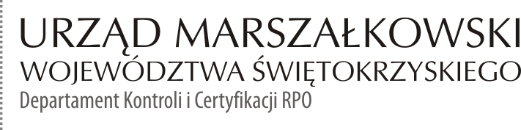 KC-I.432.347.1.2022                                                                         	    Kielce, dn. 29.04.2022 r.INFORMACJA POKONTROLNA NR KC-I.432.347.1.2022/MC-1z kontroli realizacji projektu nr RPSW.06.02.00-26-0020/16 pn.: „Wspieranie działań w zakresie zrównoważonej mobilności ZIT KOF na obszarze Gminy Daleszyce poprzez budowę centrum przesiadkowego” realizowanego w ramach Działania 6.2 „Promowanie strategii niskoemisyjnych oraz zrównoważona mobilność miejska – ZIT KOF”, 6 Osi priorytetowej „Rozwój miast” Regionalnego Programu Operacyjnego Województwa Świętokrzyskiego na lata 2014-2020, polegającej na weryfikacji dokumentów w zakresie prawidłowości przeprowadzenia właściwych procedur dotyczących udzielania zamówień publicznych, przeprowadzonej na dokumentach 
w siedzibie Instytucji Zarządzającej Regionalnym Programem Operacyjnym Województwa Świętokrzyskiego na lata 2014 – 2020 w dniach od 08 do 10 czerwca 2022 r.I. INFORMACJE OGÓLNE:Nazwa i adres badanego Beneficjenta: Gminna DaleszycePl. Staszica 9, 26-01 Daleszyce Status prawny Beneficjenta:Wspólnota samorządowa - gminaII. PODSTAWA PRAWNA KONTROLI:Niniejszą kontrolę przeprowadzono na podstawie art. 23 ust. 1 w związku z art. 22 ust. 4 ustawy z dnia 11 lipca 2014 r. o zasadach realizacji programów w zakresie polityki spójności finansowanych 
w perspektywie finansowej 2014-2020 (j.t. Dz.U. z 2020 r., poz. 818 z późn. zm.).III. OBSZAR I CEL KONTROLI:1. Cel kontroli stanowi weryfikacja dokumentów w zakresie prawidłowości przeprowadzenia przez Beneficjenta właściwych procedur dotyczących udzielania zamówień publicznych w ramach realizacji projektu nr RPSW.06.02.00-26-0020/16.2. Weryfikacja obejmuje dokumenty dotyczące udzielania zamówień publicznych związanych z wydatkami przedstawionymi przez Beneficjenta we wniosku o płatność nr RPSW.06.02.00-26-0020/16-004-03.3. Kontrola przeprowadzona została przez Zespół Kontrolny złożony z pracowników Departamentu Kontroli i Certyfikacji RPO Urzędu Marszałkowskiego Województwa Świętokrzyskiego z siedzibą 
w Kielcach, w składzie:Pani Monika Cebulska - Główny Specjalista (kierownik Zespołu Kontrolnego),Pan Przemysław Pikuła – Starszy Inspektor (członek Zespołu Kontrolnego).IV. USTALENIA SZCZEGÓŁOWE:W wyniku dokonanej w dniach od 8 do 10 czerwca 2022 r. weryfikacji dokumentów dotyczących zamówień udzielonych w ramach projektu nr RPSW.06.02.00-26-0020/16, przesłanych do Instytucji Zarządzającej Regionalnym Programem Operacyjnym Województwa Świętokrzyskiego na lata 2014 – 2020 przez Beneficjenta za pośrednictwem Centralnego systemu teleinformatycznego SL 2014, Zespół Kontrolny ustalił, co następuje:Beneficjent w ramach realizacji projektu przeprowadził w trybie określonym w art. 275 pkt 1 ustawy z dnia 11 września 2019 r. Prawo zamówień publicznych (t.j. Dz. U. z 2021 r. poz. 1129 ze zm.), zwanej dalej „Pzp” postępowanie o udzielenie zamówienia publicznego, które zostało wszczęte 
w dniu 21.01.2022 r. poprzez publikację ogłoszenia o zamówieniu w Biuletynie Zamówień Publicznych pod numerem 2022/BZP 00030038/01, które dotyczyło wyboru wykonawcy na wykonanie robót budowlanych dla rozbudowy drogi gminnej polegające na budowie centrum przesiadkowego w Sukowie gm. Daleszyce. W odpowiedzi na opublikowane ogłoszenie o zamówieniu wpłynęły trzy oferty. Efektem rozstrzygnięcia przedmiotowego postępowania było podpisanie w dniu 16.03.2022 r. umowy 
nr 67/2022 pomiędzy Beneficjentem a firmą: Stark Sp. z o.o., ul. Jarońskich 21/6, 25-335 Kielce, na kwotę 2 853 600,00 zł brutto. Zakończenie robót zgodnie z umową nastąpi w terminie 6 miesięcy od daty podpisania umowy tj. 31.08.2022 r. Przedmiot umowy obecnie jest w trakcie realizacji.  W wyniku weryfikacji przedmiotowego postępowania IZ RPOWŚ stwierdziła uchybienie 
nie mające wpływu na wynik postępowania polegające na nieprawidłowym wpisaniu (SWZ, ogłoszenie, protokół postepowania w trybie podstawowym ZP-TP) Działania 6.1 tj. „Efektywność energetyczna w sektorze publicznym – ZIT KOF”, prawidłowo powinno być wpisane Działanie 6.2 „Promowanie strategii niskoemisyjnych oraz zrównoważona mobilność miejska – ZIT KOF”.Dokumenty dotyczące w/w postępowania o udzielenie zamówienia publicznego oraz lista sprawdzająca stanowią dowód nr 1 do niniejszej Informacji pokontrolnej. V. REKOMENDACJE I ZALECENIA POKONTROLNE:Ustalenia o średnim stopniu istotności: IZ RPOWŚ na lata 2014-2020 zaleca na przyszłość dochowanie większej staranności w trakcie opracowywania dokumentacji dotyczącej postępowania w przypadku realizacji przedsięwzięć współfinansowanych ze środków funduszy strukturalnych.            Niniejsza informacja pokontrolna zawiera 3 strony oraz 1 dowód, który jest dostępny do wglądu w siedzibie Departamentu Kontroli i Certyfikacji Regionalnego Programu Operacyjnego, 
ul. Witosa 86, 25 – 561 Kielce.Dokument sporządzono w dwóch jednobrzmiących egzemplarzach, z których jeden zostaje przekazany Beneficjentowi. Drugi egzemplarz oznaczony terminem „do zwrotu” należy odesłać 
na podany powyżej adres w terminie 14 dni od dnia otrzymania Informacji pokontrolnej.Jednocześnie informuje się, iż w ciągu 14 dni od dnia otrzymania Informacji pokontrolnej Beneficjent może zgłaszać do Instytucji Zarządzającej pisemne zastrzeżenia, co do ustaleń w niej zawartych. Zastrzeżenia przekazane po upływie wyznaczonego terminu nie będą uwzględnione.Kierownik Jednostki Kontrolowanej może odmówić podpisania Informacji pokontrolnej informując na piśmie Instytucję Zarządzającą o przyczynach takiej decyzji.Kontrolujący:  IMIĘ I NAZWISKO: Monika Cebulska ………………………………….IMIĘ I NAZWISKO: Przemysław Pikuła …………………………………. Kontrolowany/a:                                                                                                     .…………………………………